РЕПУБЛИКА БЪЛГАРИЯ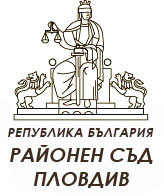          Р А Й О Н Е Н    С Ъ Д   –   П Л О В Д И ВПРОТОКОЛДнес, 02.10.2023 г., назначената със Заповед № 2058/29.08.2023 г. на Председателя на Районен съд - Пловдив комисия,  в състав:Председател: ………………..                                                       Членове: 1…………………….                                                                                                                                     2…………………….състави настоящия протокол за провеждането на Ill-ти етап на конкурса - практически изпит на кандидатите за длъжността „Съдебен архивар":III - ти етап на конкурса за длъжността „Съдебен архивар" в Районен съд - Пловдив - проверка на компютърните и машинописни умения на кандидатите се проведе на 02.10.2023 г. в 12 -та зала на Районен съд - Пловдив, с начален час 10.00 часа. От допуснатите 2-ма на брой кандидати се явиха за участие в трети етап и двамата кандидати. Те бяха въведени в залата и на същите се разясниха условията за провеждането му, съобразно Заповед № 1618/20.07.2023 г. на  Председателя на Районен съд - Пловдив. За проверка на практическите познания за работа с компютър - редактиране, форматиране, съхраняване и разпечатване на текст и машинописните им умения на кандидатите се поставиха две задачи:                   Да създадат своя папка и Word файл на работния плот на компютъра с името си. Беше извършена диктовка на текст /Приложение № 1 към протокола/;                   Да копират в създадената папка и редактират писмо, която предварително беше записана във файл на работния плот на компютъра /Приложение № 2 към протокола/.         Кандидатите записаха прочетения текст, след което им беше дадена възможност в рамките на 15 минути да оформят, като документ и редактират писмото по втората задача. След изтичане на предоставеното време, всеки от кандидатите беше поканен да принтира написаното по задачите.                  Оценяването на кандидатите се извърши индивидуално от всеки член на комисията чрез поставяне на оценки по шестобалната система на всеки от кандидатите, след което беше поставена крайна оценка от трети етап на конкурса, сформирана като средноаритметично число от оценките на всеки от членовете на комисията за всеки отделен кандидат, както следва:Въз основа на горните резултати, комисията допуска до участие в четвърти етап от конкурса - събеседване само кандидатите, получили оценка от трети етап не по - ниска от 4.00, а именно:1.МАРИЕЛА ТИХОМИРОВА НАКОВА2.РАЛИЦА АТАНАСОВА АНГЪЧЕВА                                             ПРЕДСЕДАТЕЛ:                                                                      /П/                                                       ЧЛЕНОВЕ:                                                                                                                                                                                                                                                                                                                                                                                                 1.                                                       /П/                                                       2.                                                 /П/Вярно с оригинала!Секретар: /п/4000 Пловдив, бул. „Шести септември” № 167тел.: 032/656 362, факс 032/656 375, e-mail: plovdiv-rs@justice.bg№три именаоценкаоценкаоценкаоценказабележка№три именаI//IIIсредназабележка1МАРИЕЛА ТИХОМИРОВА НАКОВА4,004,004,004,002РАЛИЦА АТАНАСОВА АНГЪЧЕВА4,504,504,504,50